Bitte überweisen Sie den ausstehenden Betrag in Höhe von xx,xx € innerhalb von xx Wochen / Tagen nach Erhalt dieser Rechnung auf das unten genannte Bankkonto.Wir freuen uns, Sie zu einem anderen Zeitpunkt als Gast begrüßen zu dürfen. Mit freundlichen GrüßenMax MustermannRechnungsempfänger MieterMusterstraße 2312345 MusterortVermieterMusterstraße 2312345 MusterortDatum: TT.MM.JJJJRechnung Nr.: JJJJ-MMTT-1Korrekturrechnung Nr. [JJJJ-MMTT-1]nachfolgend finden Sie die Darstellung Ihrer Korrekturrechnung bezogen auf die Rechnung Nr. [XXX] vom [TT.MM.JJJJ]für den Buchungszeitraum vom TT.MM.JJJJ (Anreise) bis zum TT.MM.JJJJ (Abreise) Mit freundlichen GrüßenMax MustermannRechnungsempfänger MieterMusterstraße 2312345 MusterortVermieterMusterstraße 2312345 MusterortDatum: TT.MM.JJJJRechnung Nr.: JJJJ-MMTT-1Stornorechnung Nr. [JJJJ-MMTT-1]Liebe Musterfrau, Lieber Mustermann,wir bedauern Ihre Absage für den gebuchten Aufenthalt vom TT.MM.JJJJ bis TT.MM.JJJJ. Wir verweisen auf unsere vertraglich vereinbarten Stornierungsgebühren und berechnen die Stornierung der verbindlichen Buchung mit xx % des Übernachtungspreises (pauschalierter Schadensersatz).Stornorechnung Nr. [JJJJ-MMTT-1]Liebe Musterfrau, Lieber Mustermann,wir bedauern Ihre Absage für den gebuchten Aufenthalt vom TT.MM.JJJJ bis TT.MM.JJJJ. Wir verweisen auf unsere vertraglich vereinbarten Stornierungsgebühren und berechnen die Stornierung der verbindlichen Buchung mit xx % des Übernachtungspreises (pauschalierter Schadensersatz).Stornorechnung Nr. [JJJJ-MMTT-1]Liebe Musterfrau, Lieber Mustermann,wir bedauern Ihre Absage für den gebuchten Aufenthalt vom TT.MM.JJJJ bis TT.MM.JJJJ. Wir verweisen auf unsere vertraglich vereinbarten Stornierungsgebühren und berechnen die Stornierung der verbindlichen Buchung mit xx % des Übernachtungspreises (pauschalierter Schadensersatz).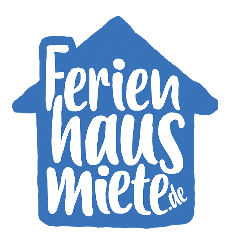 